TurbomachinesSystèmes Mécaniques Énergétiques  Chapitre 2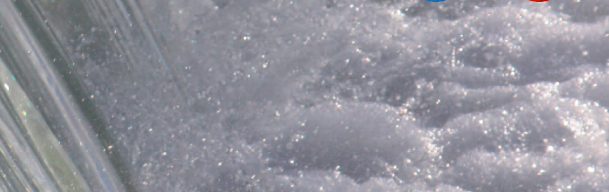 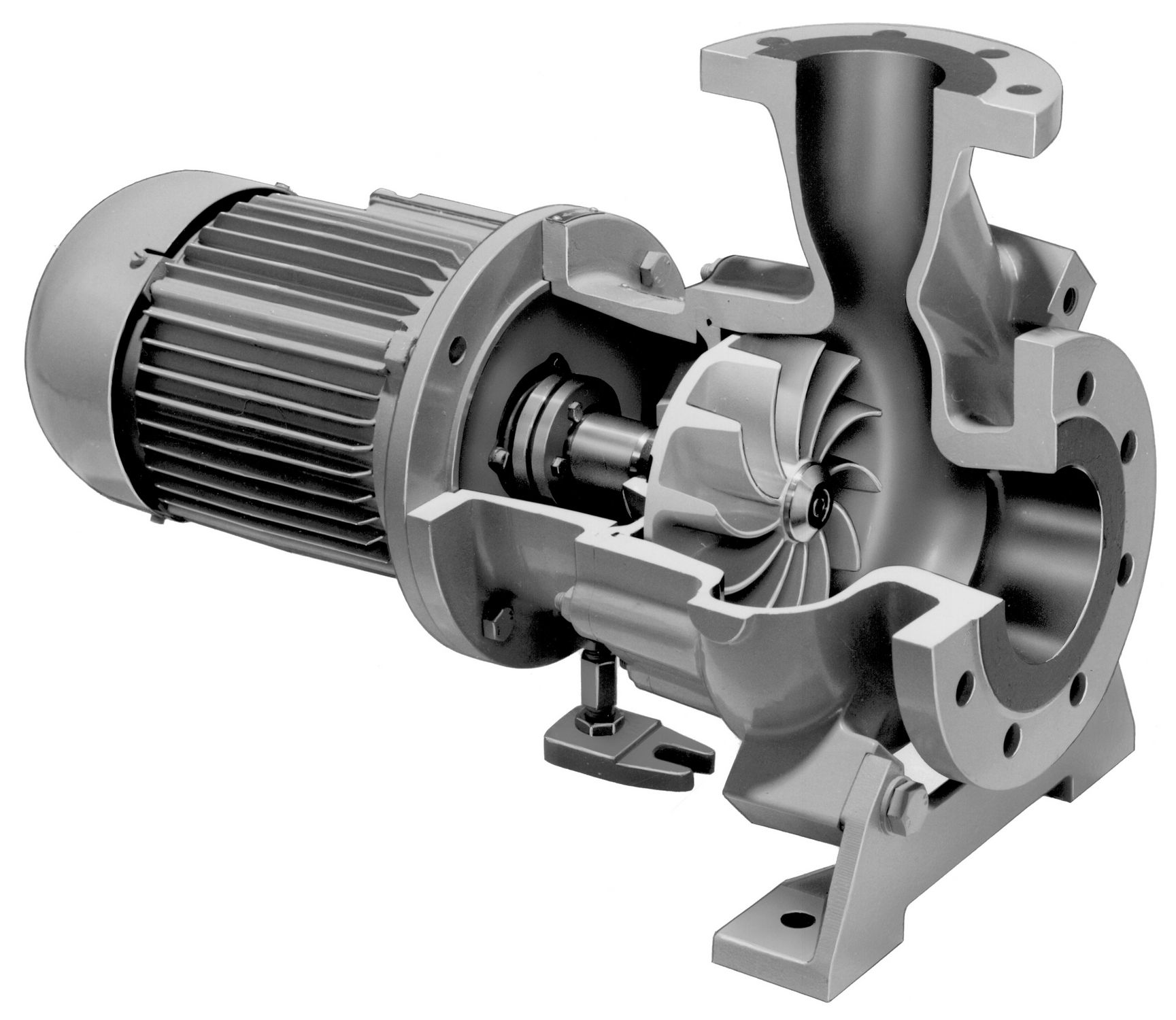 Les  pompesLes Installations de pompage                                                                                                         E. MahfoudiTurbomachinesSystèmes Mécaniques Énergétiques  Chapitre 2Les  pompesObjectif Avoir une vision technique  globale  sur les pompes comme premier exemple de turbomachine.Plan du cours Partie 1                    L’aspect              hydraulique Partie 2                    L’aspect             énergétique        Partie 3                     L’aspect                        mécanique et constructifPartie 4                    L’aspect             turbomachinePartie 5                    L’aspect             électrique                                                                                                                         E. MahfoudiRéférences Systèmes mécaniques énergétiques-Turbomachines  L’invité de cette séance est   la pompe 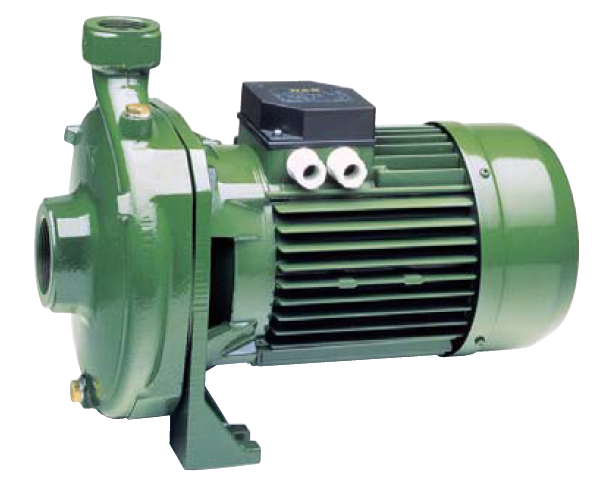 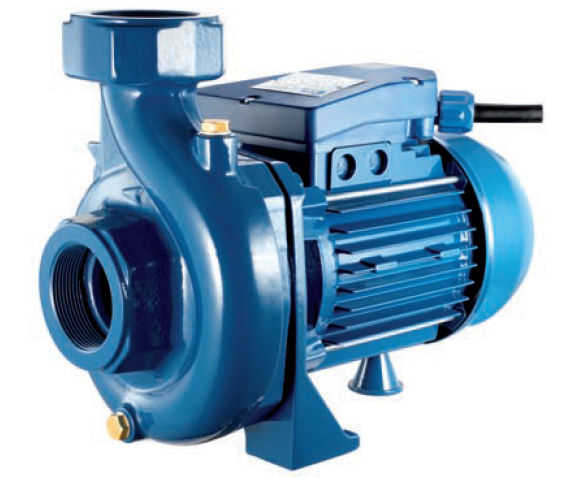 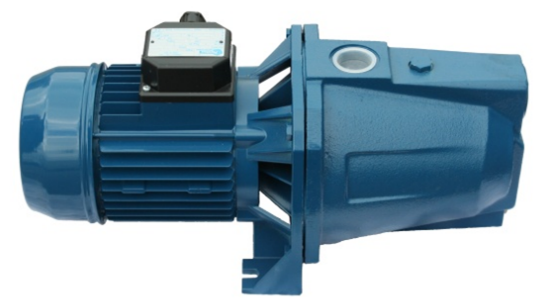 Discussion ou débat avec la pompe  Quelles sont les questions techniques a poser à une pompe ?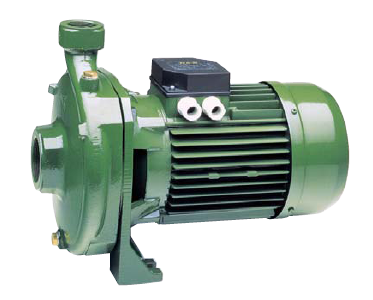 Photos et images de pompes 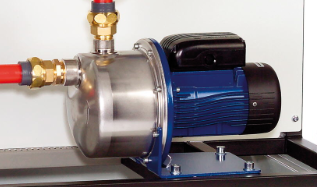 Partie 1                    L’aspect hydraulique  de la pompe  Présentation de la pompeQuestion  1    Quel est le rôle ou le travail d’une pompe ?Réponse  1  Le rôle ou le travail de la pompe La pompe est un système mécanique énergétique  qui a pour fonction le transport des liquides.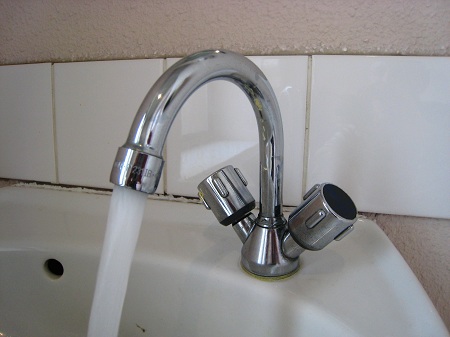 	?Le transport des liquidesConclusion 1Domaine pratique :     le transport des liquidesDeux mots clés :      Liquides    +     Transport  Les liquidesQuestion  2 Quels sont les liquides les plus transportés  quotidiennement  par  les pompes ?Quel  est le liquide pompé par cette pompe ?Réponse 2Les liquides les plus transportés  quotidiennement  sont : l’eau, les combustibles liquides, les huiles.  On distingue donc :Les pompes à eauLes pompes à essence et à mazoute Les pompes à l’huile….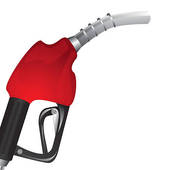 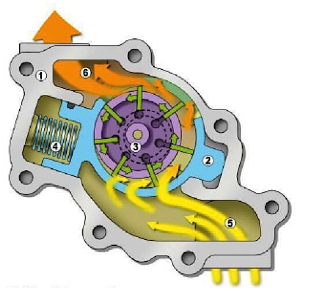 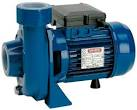 Figure : Exemples de pompesQuestion  3 Est-ce- que les liquides transportés ont les mêmes propriétés ? Réponse 3  Le transport → le poids   P = m*gPoint commun            est l’accélération de pesanteur soit 9,81 m.s−2Chaque liquide a ces propres propriétés. Ces propriétés sont : Le nomLa masse volumique   La viscosité    ExemplesLe transport des  liquidesTP    N1 Circuit de transport des liquides       Pour transporter un liquide d’un lieu à un autre, on a deux possibilités :  Soit par gravité (transport gratuit)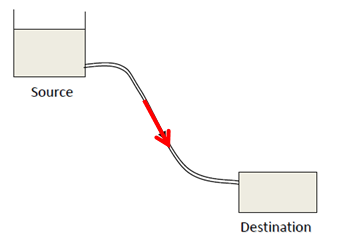               Le niveau dans la source est supérieur au niveau de destination.  Ou par pompage (Transport payant)               Une pompe assure le transport du liquide.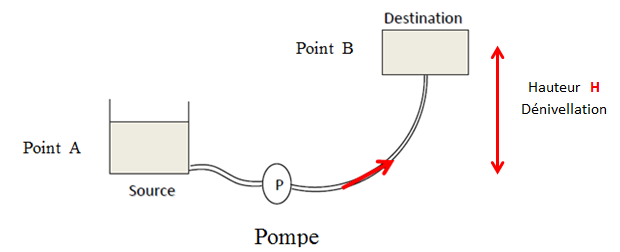 Une pompe permet  d’amener un fluide d’un point A  à un point  B.En général :    Altitude du point A      <     Altitude du point BLe circuit de transport de liquide   Un circuit de transport de liquide se compose essentiellement :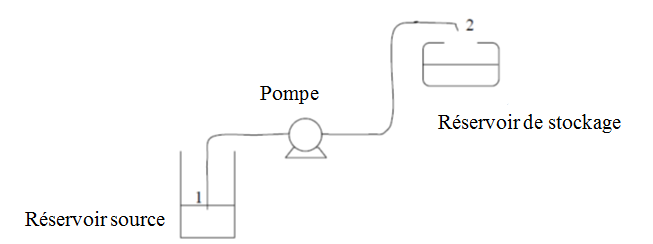 d’un réservoir source de liquide (puits).d’une pompe.d’un réservoir de stockage (citerne).d’une tuyauterie qui relie les différents constituants.Un circuit de transport de liquide peut comprendre aussi :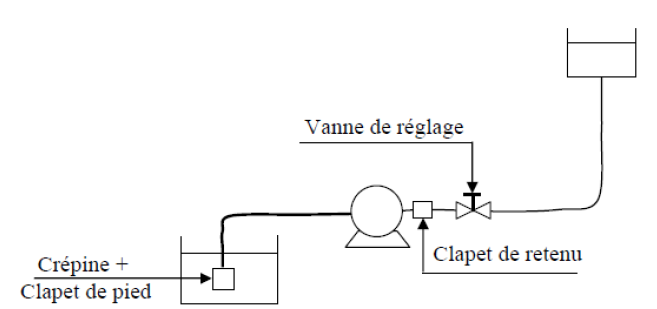 Une vanne de réglage de débit placé sur la conduite de refoulement.Une crépine et un clapet de pied placé à l’extrémité basse de la conduite d’aspiration.Un clapet de retenu placé à la sortie de la pompe pour empêcher le retour du liquide, il est utilisé pour des grandes hauteurs de refoulement.Pour le transport des liquides, les pompes les plus utilisées sont de type centrifuge qui est caractérisées par des débits importants et des pressions faibles (quelques dizaines de bar).Partie 2                    L’aspect énergétique de la pompeLes performances d’une pompe 1 )  Le débit volumique de la pompe Question 4           Quelle  est la quantité du liquide transportée  par une pompe ?Réponse 4La quantité du liquide transportée par la pompe est caractérisée par  le débit volumique  de la pompe. IL est  noté par    Q. Q est le débit volumique exprimé en m3/sUnité :  m3/h , l/ mn La mesure du débit ? TPL’accroissement de pression Une pompe permet de mettre un fluide sous pression                 Pression de refoulement    >     Pression d’aspiration                                 Augmentation de la pression   =   p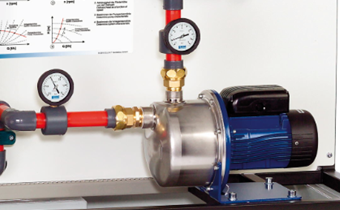 Une pompe est un dispositif permettant d'aspirer et de refouler un fluideFormule 1L’accroissement de pression est donné par la formule avec : est la  pression de refoulement : est la pression d’aspirationL’accroissement de pression dépond de :  est la masse volumique du liquide (kg/m3) est l’accélération de pesanteur soit 9,81 m.s−2  est la hauteur manométrique de la pompe exprimée en mètres colonne d'eaula hauteur manométrique de la pompe  La hauteur manométrique de la pompe  est donnée par la relation (formule 2) :4 Nombre de tours de la pompe ( nombre de revolution)Il est donné par la relationAvec     est la vitesse angulaire de rotation de la pompe  en 	radian par secondeOu tr/minExemples de valeursLa conversion d’énergie  dans une pompeDans une électropompe, l’énergie électrique se transforme en énergie Hydraulique. Le moteur électrique transforme l’énergie électrique en énergie mécanique.La pompe transforme l’énergie mécanique en énergie  hydraulique.Les puissances La puissance hydraulique de la pompe  Une pompe sert à transférer de l’énergie à un fluide.Question 5            Quelle est la puissance Transférer par la pompe  au fluide transporté ?Réponse 6 La puissance transférer par la pompe au débit du fluide est la puissance hydraulique. Elle est donnée par la formule 3  ou la formule  4 :     (w)La puissance mécanique de la pompe ( la puissance à l’arbre)Avec     est le couple  exprimé en N.mLa puissance électrique de  la pompe                                        ?   est le courant exprimé en ampère   est une différence de potentiel électrique exprimée en Volts Les rendements des conversions d’énergieLe rendement d’une électropompe (rendement global)Le rendement électriqueLe rendement mécanique Partie 3                   L’aspect Mécanique et constructifLa pompe centrifuge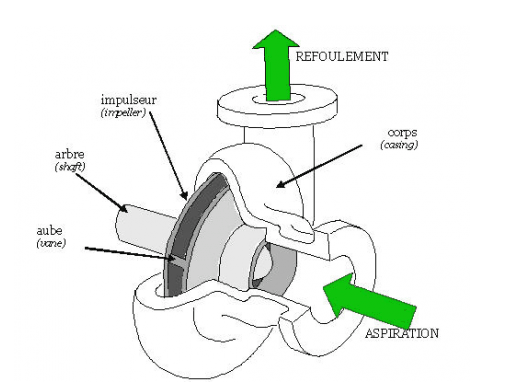 Petit rappel sur la pompe centrifugePrincipe de fonctionnementLa pompe centrifuge est une électropompe capable d'aspirer un liquide en le forçant au travers d'une roue à aube ou d'une hélice nommée « impulseur ». Ce type de pompe est commun dans le secteur de l'industrie. Ainsi, par l'effet de rotation de « l'impulseur », le fluide pompé est aspiré de façon axiale dans la pompe, puis accéléré radialement et enfin, refoulé tangentiellement.